International MotherBaby Childbirth Initiative (IMBCI) MotherBaby Network (MBnet) Application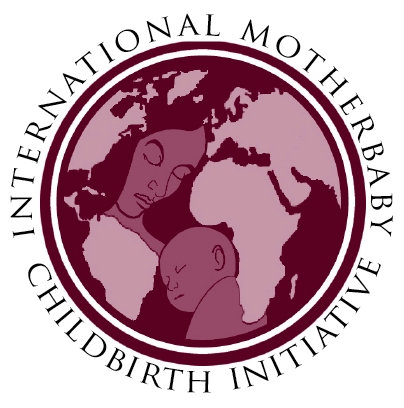 To view examples of Clinical / Care Provider and Activist / Policy Level MBNets click hereIMBCO May 2014Type of ApplicationType of Application  Clinical / Care Provider  Activist / Policy Level  Activist / Policy LevelApplication details: check all that apply Application details: check all that apply (Clinical / Care Provider ONLY)(Clinical / Care Provider ONLY) FacilityName: OrganizationName:  Individual Care ProviderName:Application details: check all that applyApplication details: check all that apply(Activist / Policy Level ONLY)(Activist / Policy Level ONLY) OrganizationName:  Individual AdvocateName:Contact InformationContact Information(All applicants)(All applicants)Contact NameAddressCity, State or Province, ZIP CodeCountryPhone(s) (please include full international codes)Skype NameE-Mail AddressWebsiteGeneral Information(All applicants)Briefly describe your service, your organization, and/or your facility.Describe the population you serve in terms of social and economic status.Please describe your history in working with and supporting mother and baby friendly childbirth.Please tell us the three most important reasons for your request to be an MBnet.Your Mission, Vision, and Goals as an MBnet(All applicants) Please state your vision and mission for your MBnet.Outline your primary goals.Define the strategies for achieving your goals.Please describe what you have to share with other MBnetters – experience, materials, projects, activities, skills.What Kind of Providers Attend Births in Your Region(s)?What Kind of Providers Attend Births in Your Region(s)?(All applicants)(All applicants) MidwivesAttend approximately                 % of births ObstetriciansAttend approximately                 % of births Family PhysiciansAttend approximately                 % of births General Practitioners Attend approximately                 % of births NursesAttend approximately                 % of births Traditional Birth Attendants/Traditional MidwivesAttend approximately                 % of births OthersAttend approximately                 % of birthsMaternal Care Services Available in Your Community (Please Describe)Maternal Care Services Available in Your Community (Please Describe)(All applicants)(All applicants)PrenatalLabor/Doula Support IntrapartalChildbirth EducationBreastfeeding EducationPostpartum CareOther Maternal Care Services Provided (Please Describe)Maternal Care Services Provided (Please Describe)(Clinical / Care Provider ONLY)(Clinical / Care Provider ONLY)PrenatalLabor/Doula Support IntrapartalChildbirth EducationBreastfeeding EducationPostpartum CareOther Data CollectionData Collection(Clinical / Care Provider ONLY)(Clinical / Care Provider ONLY)How many births per year?  Two years ago __________  Last year ________   Current year (projected) _________   How many births per year?  Two years ago __________  Last year ________   Current year (projected) _________   Current Outcomes:Current Outcomes:Normal spontaneous birthsOccur                   %  Labor inductionOccur                   %   Oxytocin augmentation Occur                   %  Operational vaginal deliveries Occur                   %  Cesarean sectionsOccur                   %   Elective cesareanOccur                   %  Vaginal birth after 1 cesareanOccur                   %   Vaginal birth after 2 cesareansOccur                   %   Vaginal birth after more than 2 cesareansOccur                   %   EpiduralOccur                   %  EpisiotomyOccur                   %   Routine Procedures used in Your Facility for “All” healthy Women and Newborns (Clinical / Care Provider ONLY)Laboring Women Intravenous line for women in labor Continuous electronic monitoring Systematic rupture of membranes Episiotomy in nulliparous women Episiotomy in multiparous women Vertical (upright) deliveries Choice of position during childbirth Maternal restriction of movements during labor Other _________________________________          ______________________________________       ______________________________________Newborns Skin to skin contact – baby to mother’s chest immediately after birth if possible Immediate warming and drying Clean cord care  Delayed cord clamping Early initiation of breastfeeding Other _________________________________       ______________________________________       ______________________________________Website ParagraphPlease provide one paragraph describing how your MBnet will promote the International MotherBaby Childbirth Initiative for our website at www.imbci.org. Affirming Your Commitment as an MBnetPlease check each item to confirm that you have done the following: Read the International MotherBaby Childbirth Initiative in its entirety  Agree with and promote the 10 Steps of the IMBCI Completed the “Support the IMBCI” form on our website at www.imbci.org  Comply with the WHO International Code of Marketing Breast-milk Substitutes 	Comments:Agreement and SignaturesAgreement and SignaturesBy submitting this application, I/we affirm that the facts set forth in it are true and complete. I understand that by our own initiative we are confirming support of International MotherBaby Childbirth Initiative (IMBCI) and using it to promote the 10 Steps to Optimal MotherBaby Maternity Services in our own contextual surroundings. We will inform IMBCO of our progress, accomplishments, and setbacks. IMBCO affirms that you will be recognized by IMBCO as being part of the MBnets engaged in the promotion of the IMBCI.  As a result, you will have access to IMBCO resources and will have the opportunity to share your victories and/or challenges through the IMBCO website.By submitting this application, I/we affirm that the facts set forth in it are true and complete. I understand that by our own initiative we are confirming support of International MotherBaby Childbirth Initiative (IMBCI) and using it to promote the 10 Steps to Optimal MotherBaby Maternity Services in our own contextual surroundings. We will inform IMBCO of our progress, accomplishments, and setbacks. IMBCO affirms that you will be recognized by IMBCO as being part of the MBnets engaged in the promotion of the IMBCI.  As a result, you will have access to IMBCO resources and will have the opportunity to share your victories and/or challenges through the IMBCO website.Name (printed)Signature (Digital)DateName (printed)Signature (Digital)DateName (printed)Signature (Digital)Date